ПРОЕКТвнесен  Главой муниципального образования «Краснинский район» Смоленской области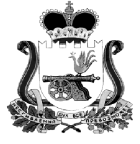 КРАСНИНСКАЯ РАЙОННАЯ ДУМАРЕШЕНИЕот _______ 2022 года                                                                           № __Об утверждении Положения «О порядкеперечисления муниципальнымиунитарными предприятиями в бюджетмуниципального образования «Краснинский район» Смоленской областичасти прибыли, остающейся в ихраспоряжении после уплаты налогови иных обязательных платежей»	В соответствии со статьей 42 Бюджетного кодекса Российской Федерации, статьей 17 Федерального закона от 14 ноября 2002 года № 161-ФЗ  «О государственных и муниципальных унитарных предприятиях», Уставом муниципального образования «Краснинский район» Смоленской области, Краснинская районная Дума РЕШИЛА:Утвердить Положение «О порядке перечисления муниципальными унитарными предприятиями в бюджет муниципального образования «Краснинский район» Смоленской области части прибыли, остающейся в их распоряжении после уплаты налогов и иных обязательных платежей» (Прилагается).Контроль исполнения настоящего решения возложить на постоянную комиссию Красниснкой районной Думы по бюджету, налогам и финансам. Настоящее решение вступает в силу с момента его официального опубликования.Председатель                                                        Глава муниципального образования                                                                                                              Краснинской районной Думы                            «Краснинский район»                                                                                                                                  Смоленской  области____________И.В. Тимошенков                       ____________С.В.  АрхипенковПриложение к решениюКраснинской районной Думыот _________2022 г. №____Положениео порядке перечисления муниципальными унитарными предприятиями в бюджет муниципального образования «Краснинский район» Смоленской области части прибыли, остающейся в их распоряжении после уплаты налогов и иных обязательных платежейНастоящее Положение о порядке перечисления муниципальными унитарными предприятиями в бюджет муниципального образования «Краснинский район» Смоленской области части прибыли, остающейся в их распоряжении после уплаты налогов и иных обязательных платежей (далее – Положение) разработано в целях повышения эффективности использования муниципального имущества и обеспечения поступления в бюджет муниципального образования «Краснинский район» Смоленской области части прибыли муниципальных унитарных предприятий, остающейся в их распоряжении после уплаты налогов и иных обязательных платежей (далее – части прибыли).Главным администратором доходов бюджета муниципального образования «Краснинский район» Смоленской области от перечисления части прибыли является Администрация муниципального образования «Краснинский район» Смоленской области.Размер части прибыли, подлежащий перечислению в бюджет муниципального образования «Краснинский район» Смоленской области утверждается решением Краснинской районной Думы о бюджете на очередной финансовый год и на плановый период, и не может превышать 50 процентов от прибыли, остающейся в распоряжении муниципальных унитарных предприятий после уплаты налогов и иных обязательных платежей. При этом размер части прибыли, рассчитывается путем уменьшения суммы прогнозируемой чистой прибыли (нераспределенной прибыли) предприятия за прошедший год на сумму утвержденных в составе программы деятельности предприятия на текущий период расходов на реализацию мероприятий по развитию предприятия, осуществляемого за счет чистой прибыли. Чистая прибыль (нераспределенная прибыль) определяется на основании данных бухгалтерской отчетности.Задания по перечислению части прибыли устанавливаются Администрацией муниципального образования «Краснинский район» Смоленской области. Размер части прибыли, подлежащей перечислению в бюджет муниципального образования «Краснинский район» Смоленской области, исчисляется муниципальным унитарным предприятием самостоятельно по итогам финансово-хозяйственной деятельности на основании данных бухгалтерской отчетности с учетом установленных размеров отчислений. Расчет размера части прибыли представляется предприятием в отдел экономики, комплексного развития и муниципального имущества Администрации муниципального образования «Краснинский район» Смоленской области не позднее 10 дней после представления годового отчета в налоговый орган, по форме согласно приложению.Перечисление части прибыли в бюджет муниципального образования «Краснинский район» Смоленской области по итогам года осуществляется  не позднее 1 декабря года, следующего за отчетным.В случае не перечисления части прибыли в бюджет муниципального образования «Краснинский район» Смоленской области в установленный срок начисляется пеня в размере 0,03 процента с подлежащей перечислению суммы за каждый день просрочки. Руководители муниципальных унитарных предприятий несут персональную ответственность за достоверность данных о результатах финансово-хозяйственной деятельности предприятия, правильность исчисления и своевременность перечисления части прибыли, предоставление отчетности.Учет и контроль за правильностью исчисления и своевременностью перечисления части прибыли в бюджет муниципального образования "Краснинский район" Смоленской области осуществляет отдел экономики, комплексного развития и муниципального имущества  Администрации муниципального образования «Краснинский район» Смоленской области.Расчет размера части прибыли,остающейся в распоряжении муниципального унитарного предприятия после уплаты налогов и иных обязательных платежей, подлежащей перечислению в бюджет муниципального образования «Краснинский район» Смоленской областиЧистая прибыль по данным годовой бухгалтерской отчетности за отчетный финансовый год, руб.Сумма утвержденных в составе программы деятельности предприятия на текущий период расходов на реализацию мероприятий по развитию предприятия, осуществляемого за счет чистой прибыли, руб. Размер отчисления от части прибыли, установленный решением Краснинской районной Думы о бюджете на очередной финансовый год и на плановый период, %Размер части прибыли, подлежащий перечислению, руб.1234 =(гр.1-гр.2 )х гр.3